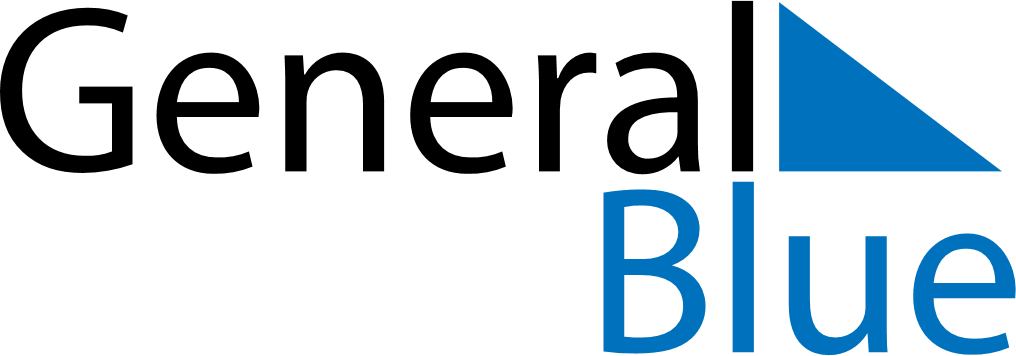 July 1778July 1778July 1778July 1778July 1778SundayMondayTuesdayWednesdayThursdayFridaySaturday12345678910111213141516171819202122232425262728293031